Tillståndsansökan Göteborgs hamnområde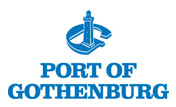 Undervattensarbete/ arbete från flotteUtdrag från Hamnordningen”27§ Dykning och undervattensarbeten får ske endast efter tillstånd från Hamnmyndigheten"AnsökningsförfarandeAnsökan görs till Hamnmyndigheten genom att fylla i denna blankett, bifoga den i ett mail och sedan skicka till portcontrol@portgot.se. Ange ”Undervattensarbete” i mailets ärenderad. Ansökan skall vara tillhandahållen minst 24 h innan arbetet påbörjas.Grundläggande kravSkriftligt tillstånd från hamnmyndigheten krävs alltid om undervattensarbete skall ske inom hamnområdet.Arbetsledaren skall dagligen informera Port Control om telefonnummer till aktuell arbetsledaren via telefon 031-368 75 15. Innan arbete påbörjas respektive avslutas rapporteras detta i första hand till Port Control. (VHF-anrop till VTS Göteborg ch 13 kan användas vid behov). Typ av arbete samt om passerande fartyg behöver iaktta särskild försiktighet eller sakta passage.Om arbetet är av sådan natur att sakta passage eller särskild hänsyn behöver iakttas av fartygstrafiken skall flaggorna R över Y visas som en skärm väl synligt.Ständig passning på VHF ch 13Om dykning skall ske i anslutning till arbetet krävs separat dyktillståndsansökanFlotten vara väl förtöjd och uppmärkt med entreprenörens namn, eller projektets namn om flotten ägs av GHAB.Vid hårt väder ska övervägas att ta upp flotten/plattformen på land. Entreprenör kan alltid anmodas att ta upp flotten enligt § 16 och §17 i hamnordningen om hamnmyndigheten kräver det.  Port Control kan i alla lägen kontaktas för råd och aktuell väderprognos. ”Datum:Datum:Tid:Plats/kajplats:Plats/kajplats:Plats/kajplats:Företag som utför arbetet:Företag som utför arbetet:Företagets orgnr:Ansvarig projektledare:Ansvarig arbetsledare:Ansvarig arbetsledare:Telefonnummer projektledare:Telefonnummer arbetsledare:Telefonnummer arbetsledare:Bekräftelse att VHF finns tillgänglig:Arbetet sker från:Kaj     Båt            Flotte        Pråm Arbetet sker från:Kaj     Båt            Flotte        Pråm Syfte med arbetet:Syfte med arbetet:Syfte med arbetet:Villkor för tillståndet: (Ifylls av trafiksamordnare.)Villkor för tillståndet: (Ifylls av trafiksamordnare.)Villkor för tillståndet: (Ifylls av trafiksamordnare.)Signatur Trafiksamordnare Port Control	Harbour Master OfficeSignatur Trafiksamordnare Port Control	Harbour Master OfficeSignatur Trafiksamordnare Port Control	Harbour Master Office